In compliance with DHHR/BPH Legislative Rule 64CSR114, this business is operating under new public health restrictions. We appreciate your compliance with the following:	
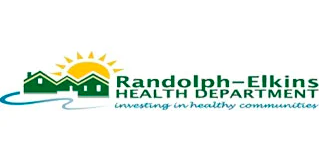 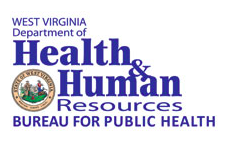 No more than ______ customers are allowed inside at any time. Please follow staff directions. We appreciate your patience.While waiting outside the store and while shopping inside the store, all customers must maintain a minimum of 6 feet of distance between each other. Please obey signs, floor markings, and staff directions.Our aisles are now one-way. Please follow directional signs.Please complete your purchases as efficiently as possible so as to allow waiting customers to enter the store.Thank you for your cooperation and patience.